Проект поддержки местных инициатив помогает в ремонте памятников Великой Отечественной войныВ настоящее время на территории Самарской области вопрос ремонта и благоустройства памятников Великой Отечественной войны возможно реализовать посредством участия в программе «Поддержка инициатив населения муниципальных образований в Самарской области» на 2017-2025 годы – это позволяет поддержать их в состоянии, соответствующем достойному и уважительному отношению к памяти о Великой Победе советского народа. Проект поддержки местных инициатив – механизм, который позволяет объединить ресурсы обласного бюджета, бюджетов муниципальных образований, населения, юридических лиц, и направить их на решение важных социальных проблем. Главной его целью является вовлечение граждан в решение вопросов местного значения, в развитие общественной инфраструктуры своей малой родины. Участвуя в данном проекте, жители непосредственно определяют направления расходования бюджетных средств, софинансируют выбранные объекты, вправе контролировать выполнение работ. В рамках Проекта сельским поселением Фрунзенское муниципального района Большеглушицкий Самарской области была подана заявка на реализацию проекта «Мемориальное сооружение «Скорбящая мать» в посёлке Фрунзенский» по направлению «Сохранение объектов культурного наследия (памятников истории и культуры)», которая  успешно прошла отборочный тур.Стоимость реализации общественного проекта составила 601 600, 00 руб., из них:- объем участия местного бюджета 252 672, 00 руб. (42%), - объем участия юридических лиц 48 128, 00 (8 %), - сумма субсидии из областного бюджета 300 800,00 (50%).На сегодняшний день все работы по капитальному ремонту сооружения закончены. А именно: были демонтированы разрушающиеся части сооружения, за исключением скульптуры и возведены новые колонны для мемориальных досок. Также за счет средств бюджета сельского поселения Фрунзенское была благоустроена территория возле сооружения: территория перед памятником вымощена брусчаткой.Фотоотчет о проведенной работе приведен ниже.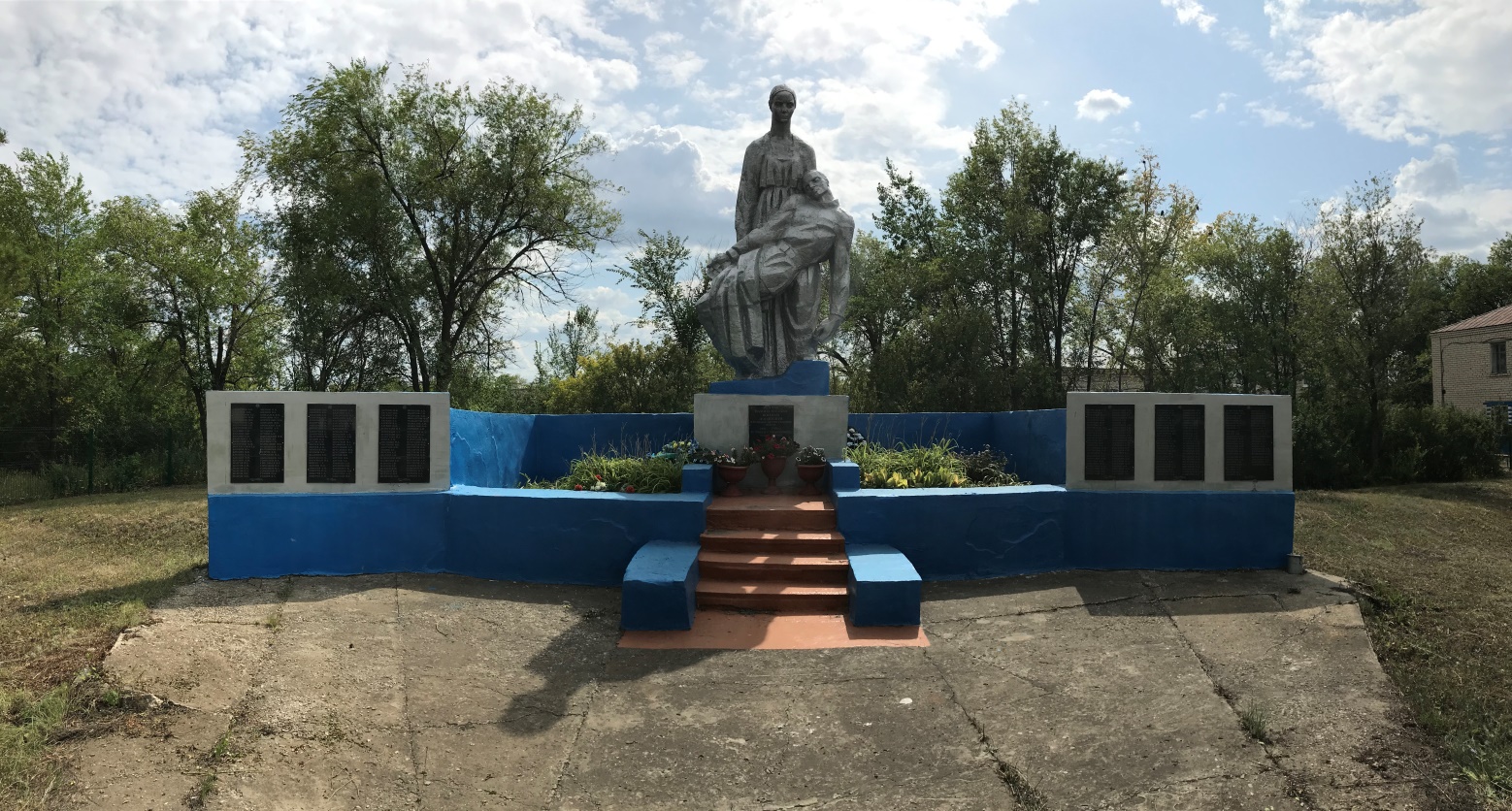 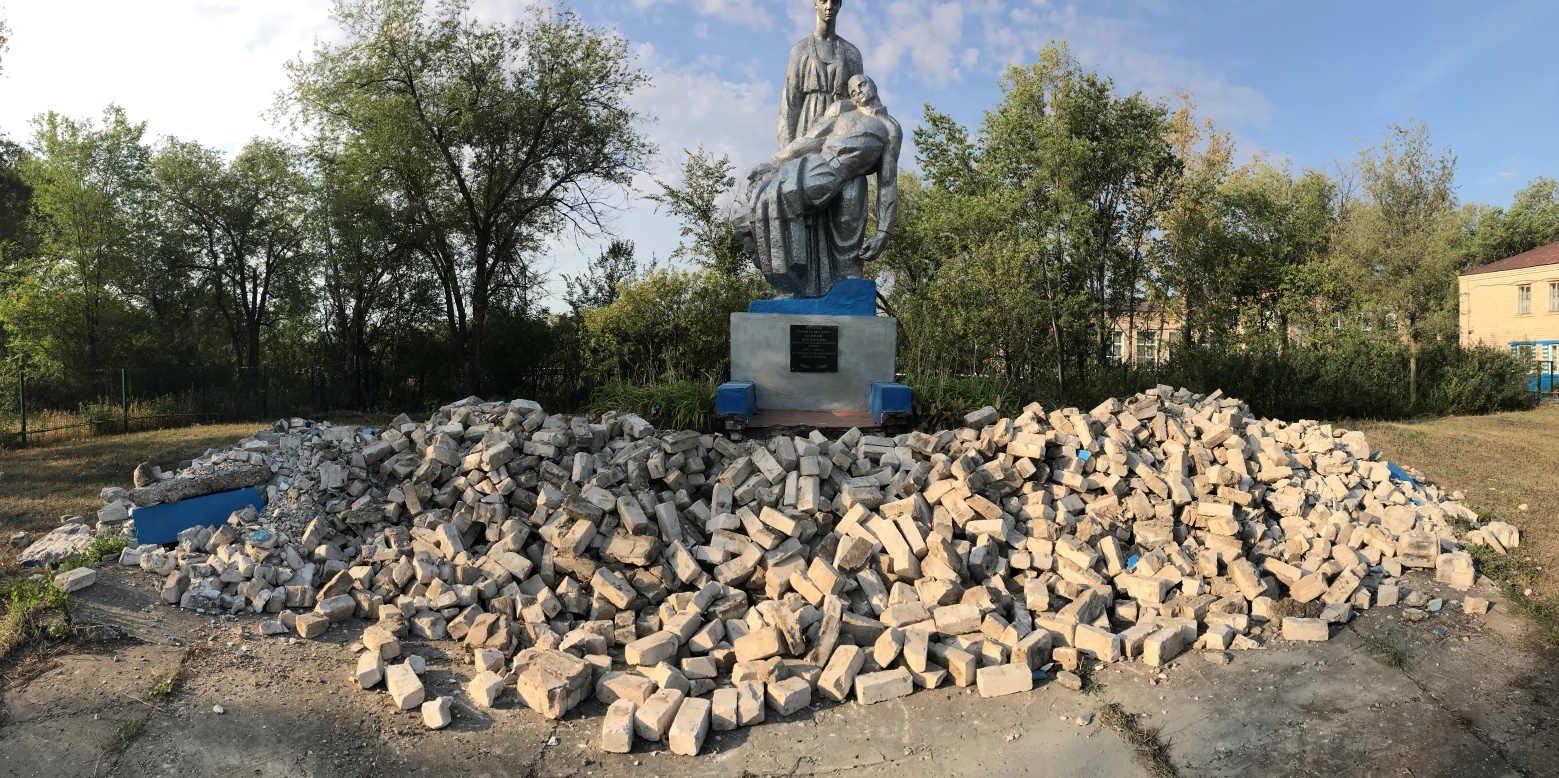 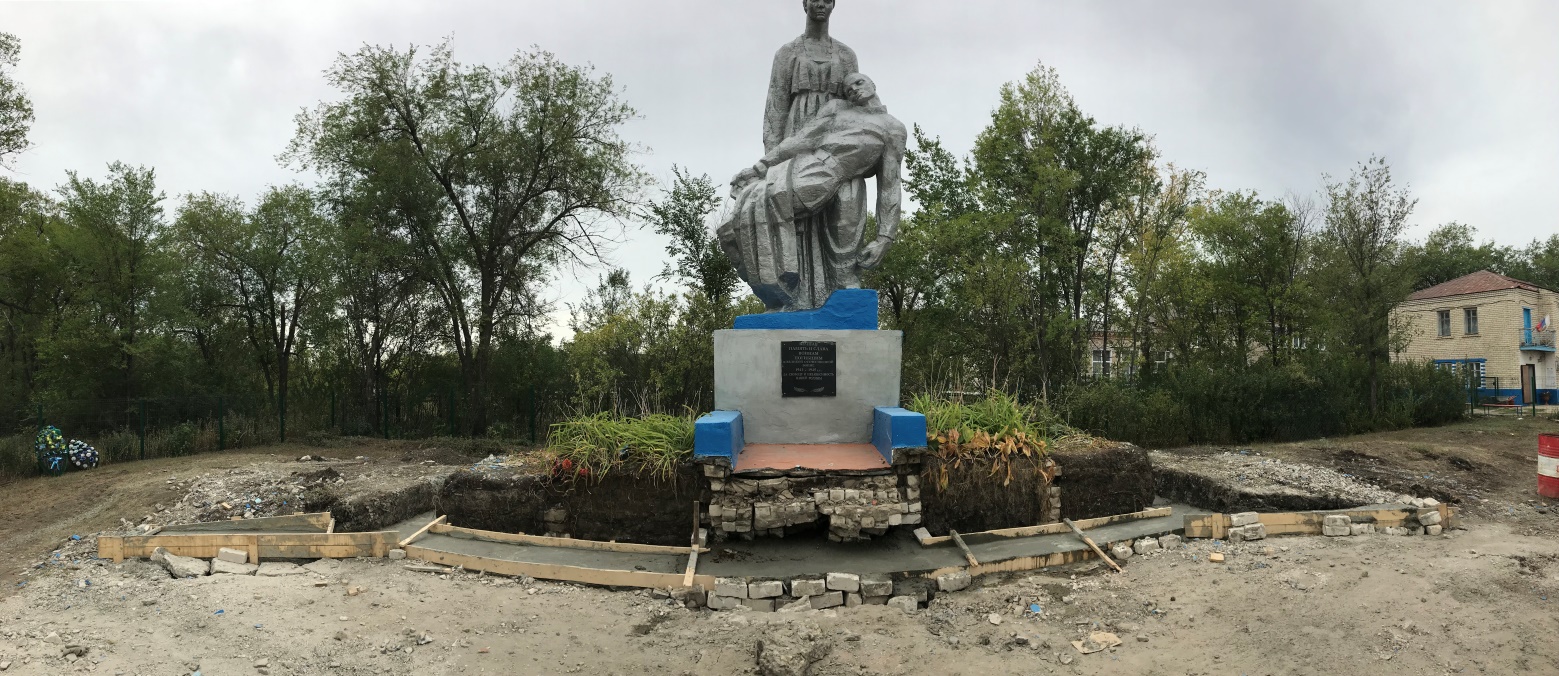 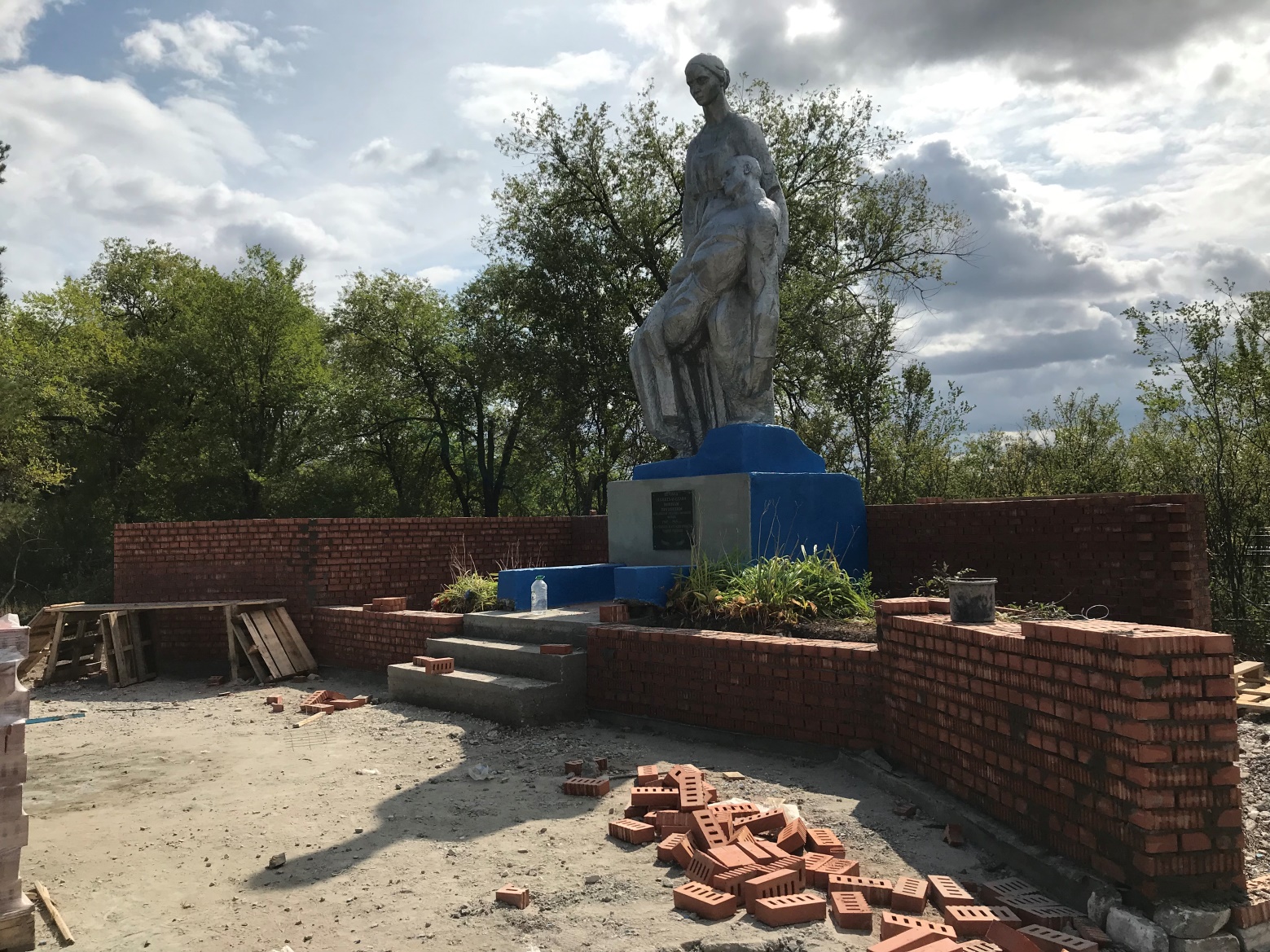 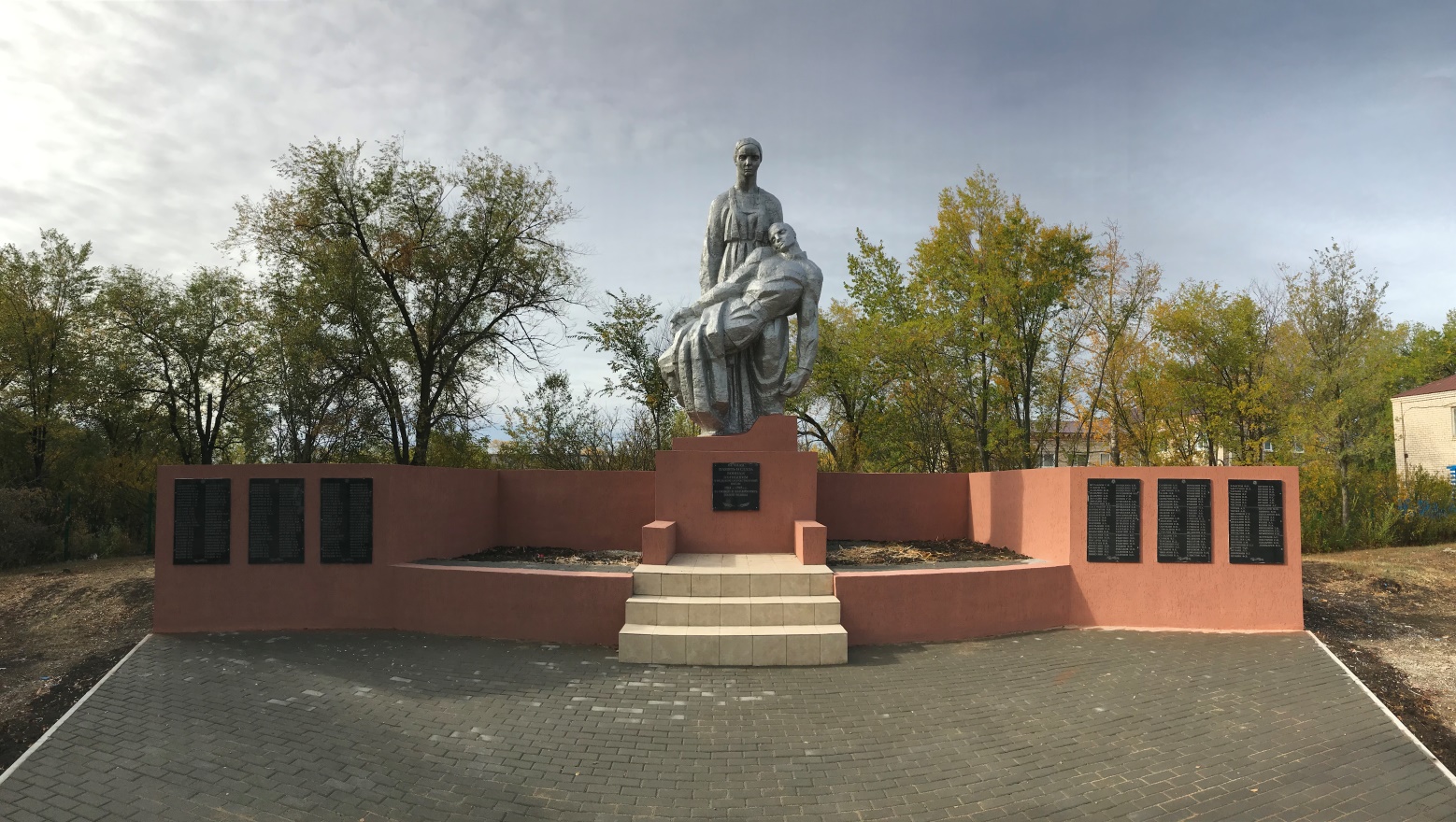 